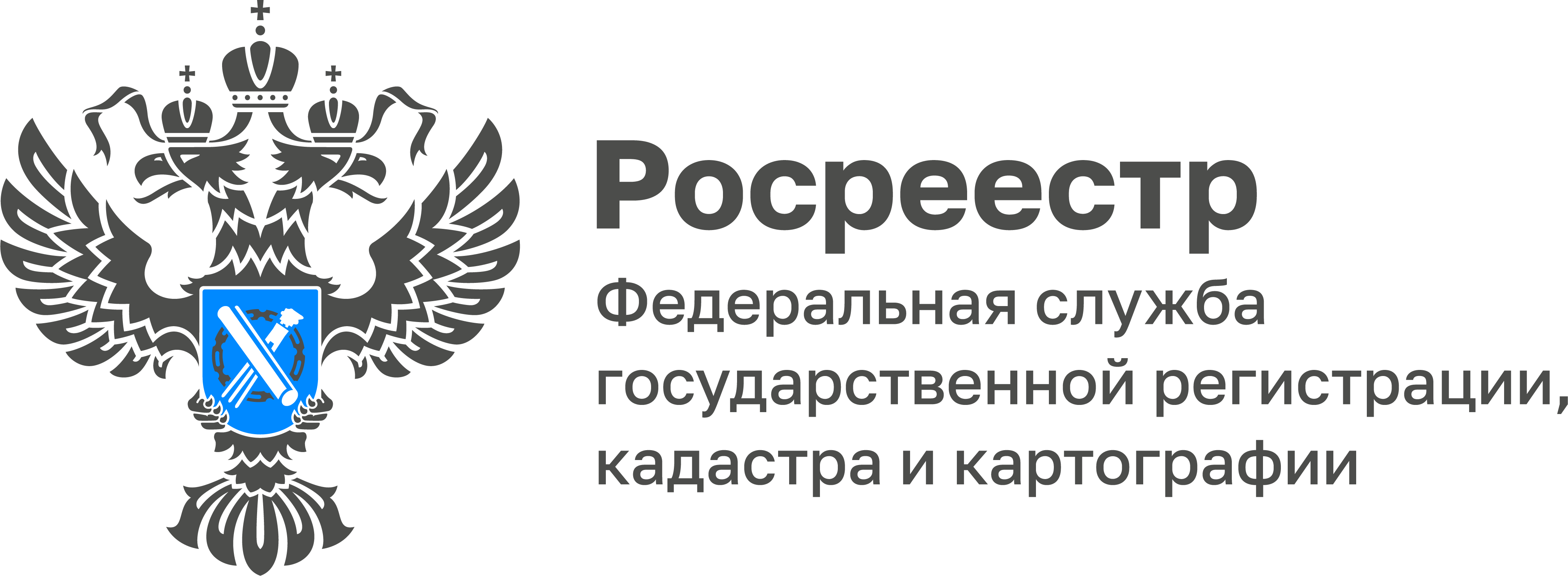 Почти 60% границ населенных пунктов Тульской области 
внесено в ЕГРН В Тульской области на постоянной основе проводятся работы по внесению в Единый государственный реестр недвижимости (ЕГРН) сведений о границах между субъектами РФ, границах муниципальных образований и населенных пунктов.Так, на 1 июня 2022 года в ЕГРН внесены сведения о границах между Тульской и Рязанской, Тульской и Липецкой, Тульской и Орловской, Тульской и Калужской областями, это составляет 80% от общего числа границ. На данный момент подготовлено землеустроительное дело по установлению границы с Московской областью.За май в реестр недвижимости внесено еще 15 сведений о границах населенных пунктов. На данный момент в ЕГРН их содержится 2 083 (из 3 478), что составляет 59,89% от общего числа. Также в Единый государственный реестр недвижимости внесено 100% (103) сведений о границах муниципальных образований.«Работы по внесению в ЕГРН актуальных сведений об указанных границах не только поддерживают разумное использование земельных ресурсов, но и способствуют развитию территории региона», - прокомментировала исполняющая обязанности руководителя Управления Росреестра по Тульской области Ольга Морозова.	На 1 июня 2022 года в ЕГРН уже содержатся сведения о:379 границах территориальных зон;19 865 границах зон с особыми условиями использования территорий;585 территориях объектов культурного наследия;56 особо охраняемых объектах культурного наследия;261 санитарно-защитной зоне;384 зонах охраны объектов культурного наследия;1 особой экономической зоне;4 лесничествах;45 границах водных объектов (береговых линий);86 водоохранных зонах;83 прибрежных защитных полосах;823 утвержденных проектах межевания территорий.